ПОЯСНИТЕЛЬНАЯ ЗАПИСКА к проекту решения Думы Кондинского района  «О внесении изменений в Устав Кондинского района»Необходимость внесения изменений в Устав Кондинского района вызвана приведением положений Устава Кондинского района действующему законодательству.В соответствии со статьей 28 Федерального закона от 06.10.2003 года              № 131-ФЗ «Об общих принципах организации местного самоуправления                             в Российской Федерации» публичные слушания проводятся по инициативе населения, представительного органа муниципального образования или главы муниципального образования.Публичные слушания, проводимые по инициативе главы муниципального образования, назначаются главой муниципального образования.В данном случае, публичные слушания по проекту решения Думы Кондинского района «О внесении изменений в Устав Кондинского района» были назначены главой Кондинского района и состоялись 20 октября 2016 года, по результатам публичных слушаний поступило одно предложение от Контрольно-счетной палаты Кондинского района. Проект решения изменен с учетом предложения Контрольно-счетной палаты Кондинского района.Контрольно-счетной палатой Кондинского района было предложено исключить из норм Устава Кондинского района пункт 4 статьи 45, в котором говорится о том, что уполномоченным на осуществление контроля в сфере закупок является Контрольно-счетная палата.Заключение по результатам публичных слушаний опубликовано                   в газете «Кондинский вестник» от 28.10.2016 года № 44 (1219).В соответствии с пунктом 4 статьи 44 Федерального закона от 06.10.2003 года № 131-ФЗ «Об общих принципах организации местного самоуправления                             в Российской Федерации», статьёй 49 Устава Кондинского района проект муниципального правового акта о внесении изменений и дополнений в устав муниципального образования не позднее чем за 30 дней до дня рассмотрения вопроса о внесении изменений и дополнений в устав муниципального образования подлежат официальному опубликованию  с одновременным опубликованием установленного представительным органом муниципального образования порядка учета предложений по проекту указанного устава, проекту указанного муниципального правового акта, а также порядка участия граждан в его обсуждении. Проект решения «О внесении изменений в Устав Кондинского района» был опубликован в газете «Кондинский вестник» от 07.10.2016 года № 41 (1216), а значит принятие решения Думы Кондинского района «О внесении изменений в Устав Кондинского района» возможно после 7 ноября 2016 года.Проект решения Думы Кондинского района «О внесении изменений в Устав Кондинского района» размещен на сайте органов местного самоуправления Кондинского района для проведения независимой антикоррупционной экспертизы.Изменения, предлагаемые для внесения в Устав Кондинского района             и их обоснование содержатся в сравнительной таблице изменений предлагаемых  к внесению в Устав Кондинского района (приложение).Принятие данного проекта решения не потребует расходов средств бюджета Кондинского района.Разработчик проекта: специалист-эксперт юридическо-правового отдела аппарата Думы Кондинского района Ксения Александровна Склюева, (34677) 35-088.Специалист-экспертюридическо-правовогоотдела аппарата Думы	Кондинского района           		               _______________	К.А. СклюеваПриложение к пояснительной записке Сравнительная таблица изменений предлагаемых к внесению в решение Думы Кондинского районаСубъект правотворческой инициативы - глава Кондинского районаРазработчик проекта-юридическо-правовой отдел аппарата ДумыКондинского районаХАНТЫ-МАНСИЙСКИЙ АВТОНОМНЫЙ ОКРУГ – ЮГРАДУМА КОНДИНСКОГО РАЙОНАРЕШЕНИЕПРОЕКТО внесении изменений в Устав Кондинского районаВ целях приведения  в соответствие с законодательством Российской Федерации и Ханты-Мансийского автономного округа – Югры, руководствуясь статьёй 49 Устава Кондинского района, Дума Кондинского района решила:Внести в Устав Кондинского района, принятый решением Думы Кондинского района от 02.06.2005 № 386 «О новой редакции Устава Кондинского района» (с изменениями от 22.11.2006 № 228, от 15.11.2007                  № 466, от 27.06.2008 № 592, от 26.03.2009 № 749,от 17.09.2009 № 807,                      от 21.04.2010 № 967,от 27.05.2010 № 973, от 16.09.2010 № 1010,от 28.12.2010 № 29, от 30.06.2011 № 104, от 27.10.2011 № 154, от 02.12.2011 № 181,                        от 31.05.2012 № 237, от 18.07.2012 № 255, от 20.03.2013 № 331, от 18.09.2013 № 370,от 28.01.2014 № 429, от 29.07.2014 № 477, от 26.11.2014 № 505,                        от 29.04.2015 № 554, от 03.09.2015 № 588, от 26.01.2016 № 42, от 05.07.2016 № 136) следующие изменения: Статью 6.1 изложить в следующей редакции:«Статья 6.1. Права органов местного самоуправления Кондинского района на решение вопросов, не отнесенных к вопросам местного значения муниципального образованияОрганы местного самоуправления Кондинского района вправе решать вопросы, указанные в части 1 статьи 15.1 Федерального закона от 6 октября 2003 года «Об общих принципах организации местного самоуправления                      в Российской Федерации», участвовать в осуществлении иных государственных полномочий (не переданных им в соответствии со статьей         19 указанного Федерального закона), если это участие  предусмотрено федеральными законами, а также решать иные вопросы, не отнесенные                к компетенции органов местного самоуправления других муниципальных образований, органов государственной власти и не исключенные                              из их компетенции федеральными законами и законами Ханты-Мансийского автономного округа – Югры, за счет доходов местного бюджета,                                   за исключением межбюджетных трансфертов, предоставляемых из бюджетов бюджетной системы Российской Федерации, и поступлений налоговых доходов  по дополнительным нормативам отчислений.».Пункт 4 статьи 20 признать утратившим силу.Статью 21 дополнить пунктом 9 следующего содержания:«9. Депутат Думы района для осуществления своих полномочий вправе иметь помощников. Правовой статус, полномочия, условия и порядок организации деятельности, количество помощников устанавливаются решением Думы района».Пункт 7 части 1 статьи 25.1 признать утратившим силу.Пункт 4 статьи 45 признать утратившим силу.Направить настоящее решение в течение 15 дней                                      со дня его принятия в Управление Министерства юстиции Российской Федерации по Ханты-Мансийскому автономному округу – Югре                        для государственной регистрации.3. Опубликовать настоящее решение в газете «Кондинский вестник»               в течение 7 дней со дня его поступления из территориального органа уполномоченного федерального органа исполнительной власти в сфере регистрации уставов муниципальных образований и разместить                           на официальном сайте органов местного самоуправления Кондинского района.4. Настоящее решение вступает в силу после его официального опубликования. Контроль за выполнением настоящего решения возложить                           на постоянную мандатную комиссию Думы Кондинского района                       (Е.В. Белослудцев) и первого заместителя главы Кондинского района                 А.А. Яковлева в соответствии с их компетенцией.Исполняющий обязанности председателя Думы  Кондинского района                                                                       А.А. НемзоровГлава Кондинского района                                                            А.В. Дубовикпгт. Междуреченский____________2016 года № ____ЗАКЛЮЧЕНИЕна проект решения Думы Кондинского района «О внесении изменений в Устав Кондинского района»Рассмотрев проект решения Думы Кондинского района «О внесении изменений в Устав Кондинского района» (далее – проект решения), прихожу к следующему заключению.Проект решения разработан юридическо-правовым отделом аппарата Думы Кондинского района (далее – разработчик).Разработчиком к представленному проекту приложены необходимые документы.Представленным проектом решения предлагается внести изменения                в действующую редакцию Устава Кондинского района.Данные изменения необходимы для приведения в соответствие норм Устава района Федеральному закону от 23.06.2016 № 197-ФЗ «О внесении изменений в статью 26.3 Федерального закона «Об общих принципах организации законодательных (представительных) и исполнительных органов государственной власти субъектов Российской Федерации»                        и Федеральный закон «Об общих принципах организации местного самоуправления в Российской Федерации», экспертному заключению Управления государственной регистрации нормативных правовых актов Аппарата губернатора Ханты-Мансийского автономного округа – Югры                 от 31.08.2016, протоколу заседания Комиссии по координации работы                          по противодействию коррупции в Ханты-Мансийском автономном округе               – Югре от 20.09.2016 № 3, а также для конкретизации действующих норм устава.Проект решения разработан компетентным органом, в пределах полномочий Думы Кондинского района.Представленный проект соответствует требованиям, указанным                         в решении Думы Кондинского района от 22 октября 2014 года № 502                       «О порядке внесения проектов решений Думы Кондинского района»                            (с изменениями от 19.04.2016 № 101, от 28.06.2016 № 128).Проект решения соответствует законодательству Российской Федерации, законодательству Ханты-Мансийского автономного округа – Югры, муниципальным правовым актам Кондинского района и рекомендован                             к принятию.Специалист-эксперт юридическо-правового отдела аппарата Думы Кондинского района                                              К.А. Склюева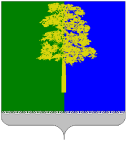 МУНИЦИПАЛЬНОЕ ОБРАЗОВАНИЕ КОНДИНСКИЙ РАЙОН(ХАНТЫ-МАНСИЙСКИЙ АВТОНОМНЫЙ ОКРУГ – ЮГРА)ПРОТОКОЛ ПУБЛИЧНЫХ СЛУШАНИЙпо проекту решения Думы Кондинского района «О внесении изменений в Устав Кондинского района»__________________________________________________________________________пгт. Междуреченский, ул. Титова, 26,  кабинет № 219 (зал заседаний)Публичные слушания проводятся в соответствии со статьей 28 Федерального закона от 06.10.2003 года № 131-ФЗ «Об общих принципах организации местного самоуправления в Российской Федерации», статьей 12 Устава Кондинского района,       на основании решения Думы Кондинского района от 15.09.2011 года № 134                        «Об утверждении Положения о порядке организации и проведения публичных слушаний в муниципальном образовании Кондинский район» и постановления главы Кондинского района от 26.09.2016 года № 1506 «О назначении публичных слушаний по проекту решения Думы Кондинского района «О внесении изменений в Устав Кондинского района». Количество присутствующих: 12 человек.Открытие публичных слушаний:Открыл публичные слушания Алексей Анатольевич Яковлев, председатель организационного комитета, уполномоченного на проведение публичных слушаний               по проекту решения Думы Кондинского района «О внесении изменений в Устав Кондинского района».Публичные слушания проводятся на основании постановления главы Кондинского района от 26.09.2016 года № 1506 «О назначении публичных слушаний  по проекту решения Думы Кондинского района «О внесении изменений в Устав Кондинского района». Инициатором проведения публичных слушаний является глава Кондинского района. Присутствующие из состава организационного комитета, уполномоченного                 на проведение публичных слушаний (далее – Комитет):В соответствии с пунктом 4.5 «Положения о порядке организации и проведения публичных слушаний в муниципальном образовании Кондинский район», утвержденного  решением Думы Кондинского района от 15.09.2011 № 134                             «Об утверждении Положения о порядке организации и проведения публичных слушаний в муниципальном образовании Кондинский район», секретарем публичных слушаний назначена Склюева Ксения Александровна - специалист-эксперт юридическо-правового отдела аппарата Думы Кондинского района.Цель публичных слушаний:Публичные слушания проводятся в целях обсуждения проекта решения Думы Кондинского района «О внесении изменений в Устав Кондинского района», опубликованного в газете «Кондинский вестник» от 07.10.2016 № 41 (1216). Публичные слушания являются одной из форм непосредственного осуществления жителями Кондинского района местного самоуправления.Принципами организации и проведения публичных слушаний являются:заблаговременное оповещение жителей Кондинского района о месте                               и времени проведения публичных слушаний;ознакомление жителей Кондинского района с проектом муниципального правового акта;обеспечение равных возможностей для выражения своего мнения всем заинтересованным лицам;опубликование/обнародование/ результатов публичных слушаний.По регламенту публичных слушаний:Время выступления по основному докладу не более 20 минут, содоклад                            по основному докладу не более 10 минут.Выступления участников публичных слушаний не более 5 минут, содоклад                     по выступлениям не более 3 минут. Участники публичных слушаний имеют право высказывать свою точку зрения по рассматриваемым вопросам, задавать вопросы выступающим. Использовать в своем выступлении вспомогательные материалы (плакаты, графики, фото и видео материалы и т.д.). Председатель имеет право задавать вопросы выступающим на публичных слушаниях, излагать свою позицию по рассматриваемым вопросам, прервать выступление участника слушаний,  нарушающего регламент слушаний, а также выступления, не имеющие отношения к теме публичных слушаний.Лицу, нарушающему порядок во время проведения публичных слушаний, председатель делает предупреждение. При повторном нарушении порядка лицо, участвующее в слушаниях может быть удалено из помещения.Слушали: О проекте решения Думы Кондинского района «О внесении изменений в Устав Кондинского района».Выступила Склюева Ксения Александровна, которая довела до сведения присутствующих информацию по существу обсуждаемого вопроса и пояснила,                   что указанный проект предполагает внесение изменений в Устав Кондинского района               с целью его приведения в соответствие с действующим законодательством                       и для конкретизации норм Устава (доклад прилагается: приложение 1 к настоящему протоколу).Выступил Яковлев Алексей Анатольевич, который предложил высказать замечания и предложения по рассматриваемому проекту решения.От участников публичных слушаний предложений, замечаний, вопросов                       по проекту решения не поступило. Поступило письменное предложение от Контрольно-счетной палаты Кондинского района (прилагается: приложение 2 к настоящему протоколу).Выступил Яковлев Алексей Анатольевич, который предложил проголосовать                  за принятие предложения.Голосовали:«за» - единогласно;«против» - нет;«воздержался» - нет.Выступил Мухин Андрей Александрович, который высказал предложение                      о целесообразности принятия решения Думы Кондинского района «О внесении изменений в Устав Кондинского района».Выступил Яковлев Алексей Анатольевич, который предложил проголосовать                 за принятие предложения.Голосовали:«за» - единогласно;«против» - нет;«воздержался» - нет.2. Подведение итогов публичных слушаний:Решили:Одобрить проект решения Думы Кондинского района «О внесении изменений в Устав Кондинского района», утвержденный постановлением главы Кондинского района от 26.09.2016 года № 1506 «О назначении публичных слушаний по проекту решения Думы Кондинского района «О внесении изменения в Устав Кондинского района» с учетом поступившего предложения от Контрольно-счетной палаты Кондинского района и рекомендовать рассмотреть на заседании Думы Кондинского района.Комитету публичных слушаний подготовить проект решения Думы Кондинского района «О внесении изменений в Устав Кондинского района». Направить заключение и протокол публичных слушаний главе Кондинского района и в Думу Кондинского района.Заключение о результатах публичных слушаний по проекту решения Думы Кондинского района  «О внесении изменений в Устав Кондинского района» опубликовать в газете «Кондинский вестник» и разместить на официальном сайте органов местного самоуправления Кондинского района.Публичные слушания по проекту решения Думы Кондинского района                            «О внесении изменений в Устав Кондинского района» проведены в соответствии                       с действующим законодательством Российской Федерации и нормативными правовыми актами Кондинского района.Публичные слушания считать состоявшимися. Закрытие публичных слушаний   17 ч.  55   мин.Приложение: Доклад  на  1 листе в 1 экземпляре. Предложение на 1 листе в 1 экземпляре.Председатель                                            ___________                                     А.А. ЯковлевСекретарь                                                ___________                                       К.А. СклюеваМУНИЦИПАЛЬНОЕ ОБРАЗОВАНИЕ КОНДИНСКИЙ РАЙОН(ХАНТЫ-МАНСИЙСКИЙ АВТОНОМНЫЙ ОКРУГ – ЮГРА)ЗАКЛЮЧЕНИЕ О РЕЗУЛЬТАТАХ ПУБЛИЧНЫХ СЛУШАНИЙпо проекту решения Думы Кондинского района «О внесении изменений в Устав Кондинского района»21 октября 2016 года                                                              пгт. МеждуреченскийПубличные слушания состоялись 20 октября 2016 года в 17 часов 30 минут по адресу: пгт. Междуреченский, улица Титова, дом 26, кабинет № 219 (зал заседаний) с участием жителей Кондинского района.Публичные слушания проводились в соответствии со статьей                               28 Федерального закона от 6 октября 2003 года № 131-ФЗ «Об общих принципах организации местного самоуправления в Российской Федерации», статьей                  12 Устава Кондинского района, решением Думы Кондинского района от 15.09.2011 № 134 «Об утверждении Положения о порядке организации и проведения публичных слушаний в муниципальном образовании Кондинский район», на основании постановления главы Кондинского района от 26.09.2016 года № 1506 «О назначении публичных слушаний по проекту решения Думы Кондинского района «О внесении изменений в Устав Кондинского района».Присутствующие из состава организационного комитета, уполномоченного на проведение публичных слушаний:Присутствовало участников публичных слушаний: 12 человек.Тема публичных слушаний - рассмотрение проекта решения Думы Кондинского района «О внесении изменений в Устав Кондинского района».Поступило предложение от Контрольно-счетной палаты Кондинского района, которым предлагается исключить из норм Устава Кондинского района пункт 4 статьи 45. В результате обсуждения проекта решения Думы Кондинского района             «О внесении изменений в Устав Кондинского района» на публичных слушаниях принято решение:Одобрить проект решения Думы Кондинского района «О внесении изменений в Устав Кондинского района», утвержденный постановлением главы Кондинского района от 26.09.2016 года № 1506 «О назначении публичных слушаний по проекту решения Думы Кондинского района»  с учетом поступившего предложения от Контрольно-счетной палаты Кондинского района и рекомендовать рассмотреть на заседании Думы Кондинского района.Организационному комитету, уполномоченному на проведение  публичных слушаний подготовить проект решения Думы Кондинского района «О внесении изменений в Устав Кондинского района».Настоящее заключение опубликовать в газете «Кондинский вестник»         и разместить на официальном сайте органов местного самоуправления Кондинского района.№Структурная единица УставаДействующая редакцияДействующая редакцияРедакция с внесенными изменениямиРедакция с внесенными изменениямиОснование внесения измененийОснование внесения изменений1 Статья 6.1 «Права органов местного самоуправления Кондинского района на решение вопросов, не отнесенных к вопросам местного значения муниципального образования»Статья 6.1. Права органов местного самоуправления Кондинского района на решение вопросов, не отнесенных к вопросам местного значения муниципального образования1. Органы местного самоуправления Кондинского района имеют право на:1)	создание музеев муниципального района;2)	исключить;3)  участие в осуществлении деятельности по опеке и попечительству;создание условий для осуществления деятельности, связанной с реализацией прав местных национально - культурных автономий на территории муниципального образования;оказание содействия национально - культурному развитию народов Российской Федерации и реализации мероприятий в сфере межнациональных отношений на территории муниципального образования;утратил силу - решение Думы Кондинского района от 02 декабря 2011 года № 181);осуществление функций учредителя муниципальных образовательных организаций высшего образования, находящихся в их ведении по состоянию на 31 декабря 2008 года; (в редакции решения Думы района от 28 января 2014 года № 429)создание условий для развития туризма;оказание поддержки общественным наблюдательным комиссиям, осуществляющим общественный контроль за обеспечением прав человека и содействие  лицам, находящимся в местах принудительного содержания;оказание поддержки общественным объединениям инвалидов, а также созданным общероссийскими общественными объединениями инвалидов организациям в соответствии с Федеральным законом от 24 ноября 1995 года № 181-ФЗ «О социальной защите инвалидов в Российской Федерации»;осуществление мероприятий, предусмотренных Федеральным законом «О донорстве крови и ее компонентов»;совершение нотариальных действий, предусмотренных законодательством, в случае отсутствия в расположенном на межселенной территории населенном пункте нотариуса; (в редакции решения Думы района от 26 ноября 2014 года № 505)создание условий для организации проведения независимой оценки качества оказания услуг организациями в порядке и на условиях, которые установлены федеральными законами. (в редакции решения Думы района от 26 ноября 2014 года № 505)2. Органы местного самоуправления вправе решать вопросы, указанные в пункте 1 настоящей статьи, участвовать в осуществлении иных государственных полномочий (не переданных им в соответствии со статьей 19 Федерального закона от 06.10.2003 № 131-ФЗ), если это участие предусмотрено федеральными законами, а также решать иные вопросы, не отнесенные к компетенции органов местного самоуправления других муниципальных образований, органов государственной власти и не исключенные из их компетенции федеральными законами и законами Ханты - Мансийского автономного округа - Югры, за счет доходов местных бюджетов, за исключением межбюджетных трансфертов, предоставленных из бюджетов бюджетной системы Российской Федерации, и поступлений налоговых доходов по дополнительным нормативам отчислений.Статья 6.1. Права органов местного самоуправления Кондинского района на решение вопросов, не отнесенных к вопросам местного значения муниципального образования1. Органы местного самоуправления Кондинского района имеют право на:1)	создание музеев муниципального района;2)	исключить;3)  участие в осуществлении деятельности по опеке и попечительству;создание условий для осуществления деятельности, связанной с реализацией прав местных национально - культурных автономий на территории муниципального образования;оказание содействия национально - культурному развитию народов Российской Федерации и реализации мероприятий в сфере межнациональных отношений на территории муниципального образования;утратил силу - решение Думы Кондинского района от 02 декабря 2011 года № 181);осуществление функций учредителя муниципальных образовательных организаций высшего образования, находящихся в их ведении по состоянию на 31 декабря 2008 года; (в редакции решения Думы района от 28 января 2014 года № 429)создание условий для развития туризма;оказание поддержки общественным наблюдательным комиссиям, осуществляющим общественный контроль за обеспечением прав человека и содействие  лицам, находящимся в местах принудительного содержания;оказание поддержки общественным объединениям инвалидов, а также созданным общероссийскими общественными объединениями инвалидов организациям в соответствии с Федеральным законом от 24 ноября 1995 года № 181-ФЗ «О социальной защите инвалидов в Российской Федерации»;осуществление мероприятий, предусмотренных Федеральным законом «О донорстве крови и ее компонентов»;совершение нотариальных действий, предусмотренных законодательством, в случае отсутствия в расположенном на межселенной территории населенном пункте нотариуса; (в редакции решения Думы района от 26 ноября 2014 года № 505)создание условий для организации проведения независимой оценки качества оказания услуг организациями в порядке и на условиях, которые установлены федеральными законами. (в редакции решения Думы района от 26 ноября 2014 года № 505)2. Органы местного самоуправления вправе решать вопросы, указанные в пункте 1 настоящей статьи, участвовать в осуществлении иных государственных полномочий (не переданных им в соответствии со статьей 19 Федерального закона от 06.10.2003 № 131-ФЗ), если это участие предусмотрено федеральными законами, а также решать иные вопросы, не отнесенные к компетенции органов местного самоуправления других муниципальных образований, органов государственной власти и не исключенные из их компетенции федеральными законами и законами Ханты - Мансийского автономного округа - Югры, за счет доходов местных бюджетов, за исключением межбюджетных трансфертов, предоставленных из бюджетов бюджетной системы Российской Федерации, и поступлений налоговых доходов по дополнительным нормативам отчислений.Изложить в следующей редакции:«Статья 6.1. Права органов местного самоуправления Кондинского района на решение вопросов, не отнесенных к вопросам местного значения муниципального образованияОрганы местного самоуправления Кондинского района вправе решать вопросы, указанные в части 1 статьи 15.1 Федерального закона от 6 октября 2003 года «Об общих принципах организации местного самоуправления в Российской Федерации», участвовать в осуществлении иных государственных полномочий (не переданных им в соответствии со статьей 19 указанного Федерального закона), если это участие  предусмотрено федеральными законами, а также решать иные вопросы, не отнесенные к компетенции органов местного самоуправления других муниципальных образований, органов государственной власти  и не исключенные из их компетенции федеральными законами и законами Ханты-Мансийского автономного округа – Югры, за счет доходов местного бюджета, за исключением межбюджетных трансфертов, предоставляемых из бюджетов бюджетной системы Российской Федерации, и поступлений налоговых доходов по дополнительным нормативам отчислений.».Изложить в следующей редакции:«Статья 6.1. Права органов местного самоуправления Кондинского района на решение вопросов, не отнесенных к вопросам местного значения муниципального образованияОрганы местного самоуправления Кондинского района вправе решать вопросы, указанные в части 1 статьи 15.1 Федерального закона от 6 октября 2003 года «Об общих принципах организации местного самоуправления в Российской Федерации», участвовать в осуществлении иных государственных полномочий (не переданных им в соответствии со статьей 19 указанного Федерального закона), если это участие  предусмотрено федеральными законами, а также решать иные вопросы, не отнесенные к компетенции органов местного самоуправления других муниципальных образований, органов государственной власти  и не исключенные из их компетенции федеральными законами и законами Ханты-Мансийского автономного округа – Югры, за счет доходов местного бюджета, за исключением межбюджетных трансфертов, предоставляемых из бюджетов бюджетной системы Российской Федерации, и поступлений налоговых доходов по дополнительным нормативам отчислений.».Статья 44 ФЗ № 131-ФЗ, п.2 ст.2 ФЗ от 23.06.2016 № 197-ФЗ
«О внесении изменений в статью 26.3 Федерального закона «Об общих принципах организации законодательных (представительных) и исполнительных органов государственной власти субъектов Российской Федерации» и Федеральный закон «Об общих принципах организации местного самоуправления в Российской Федерации»Статья 44 ФЗ № 131-ФЗ, п.2 ст.2 ФЗ от 23.06.2016 № 197-ФЗ
«О внесении изменений в статью 26.3 Федерального закона «Об общих принципах организации законодательных (представительных) и исполнительных органов государственной власти субъектов Российской Федерации» и Федеральный закон «Об общих принципах организации местного самоуправления в Российской Федерации»2пункт 4 статьи 20«Организация деятельности Думы района»4. Председатель Думы района осуществляет свои полномочия на постоянной основе. Заместитель председателя Думы района осуществляет свои полномочия на непостоянной основе.4. Председатель Думы района осуществляет свои полномочия на постоянной основе. Заместитель председателя Думы района осуществляет свои полномочия на непостоянной основе.Признать утратившим силуПризнать утратившим силуЧасть 3 статьи 34 ФЗ  № 131-ФЗЧасть 3 статьи 34 ФЗ  № 131-ФЗ3Пункт 9 статьи 21 «Депутат Думы района»ОтсутствуетОтсутствуетДепутат Думы района для осуществления своих полномочий вправе иметь помощников. Правовой статус, полномочия, условия и порядок организации деятельности, количество помощников устанавливаются решением Думы района.Депутат Думы района для осуществления своих полномочий вправе иметь помощников. Правовой статус, полномочия, условия и порядок организации деятельности, количество помощников устанавливаются решением Думы района.Конкретизация норм уставаКонкретизация норм устава45Пункт 7 части 1 статьи 25.1 «Дополнительные гарантии лицу, осуществляющему полномочия депутата, выборного должностного лица муниципального образования на постоянной основе»Пункт 4 статьи 45 «Закупки товаров, работ, услуг для обеспечения муниципальных нужд»помимо предусмотренных Трудовым кодексом Российской Федерации и иными федеральными законами ежегодных основного оплачиваемого отпуска и дополнительных оплачиваемых отпусков, предоставляется дополнительный оплачиваемый отпуск за выслугу лет,  за каждый год работы - 1 день отпуска, но не более 20 календарных дней;4. Контрольно-счетная палата Кондинского района является органом местного самоуправления Кондинского района, уполномоченным на осуществления контроля в сфере закупок, за исключением полномочий по контролю в сфере закупок, отнесенных законодательством Российской Федерации о контрактной системе в сфере закупок товаров, работ, услуг для обеспечения государственных и муниципальных нужд к полномочиям администрации района.Признать утратившим силуПризнать утратившим силуПризнать утратившим силуПризнать утратившим силуЭкспертное заключение управления государственной регистрации нормативных правовых актов от 31.08.2016 № 114Протокол заседания Комиссии по координации работы по противодействию коррупции в Ханты-Мансийском автономном округе – Югре от 20.09.2016 № 3Экспертное заключение управления государственной регистрации нормативных правовых актов от 31.08.2016 № 114Протокол заседания Комиссии по координации работы по противодействию коррупции в Ханты-Мансийском автономном округе – Югре от 20.09.2016 № 3МУНИЦИПАЛЬНОЕ ОБРАЗОВАНИЕ КОНДИНСКИЙ РАЙОНХАНТЫ-МАНСИЙСКОГО АВТОНОМНОГО ОКРУГА – ЮГРЫМУНИЦИПАЛЬНОЕ ОБРАЗОВАНИЕ КОНДИНСКИЙ РАЙОНХАНТЫ-МАНСИЙСКОГО АВТОНОМНОГО ОКРУГА – ЮГРЫДУМА КОНДИНСКОГО РАЙОНААППАРАТ ДУМЫ КОНДИНСКОГО РАЙОНАЮРИДИЧЕСКО-ПРАВОВОЙ ОТДЕЛ ДУМА КОНДИНСКОГО РАЙОНААППАРАТ ДУМЫ КОНДИНСКОГО РАЙОНАЮРИДИЧЕСКО-ПРАВОВОЙ ОТДЕЛ Титова  ул., д.26, пгт. Междуреченский, Кондинский район,Ханты – Мансийский автономный округ - Югра, 628200,  тел/факс: 8 (34677) 35-0-88 e-mail:dumakonda@mail.ruhttp://www.admkonda.ruИсполняющему обязанности председателя Думы Кондинского районаА.А. НемзоровуИсполняющему обязанности председателя Думы Кондинского районаА.А. Немзорову20 октября 2016 года                                                                                                                                                                                  17 ч. 30 мин.А.А. Яковлев А.А. Мухин- первый заместитель главы Кондинского района, председатель Комитета;- заместитель главы Кондинского района, заместитель председателя Комитета;К.А. Склюева- специалист-эксперт юридическо-правового отдела аппарата Думы Кондинского района, секретарь КомитетаЧлены Комитета:А.В. КривоноговА.А. Злыгостев- начальник управления внутренней политики администрации Кондинского района;- начальник отдела по вопросам местного самоуправления управления внутренней политики администрации Кондинского районаА.А. Яковлев А.А. Мухин- первый заместитель главы Кондинского района, председатель Комитета;- заместитель главы Кондинского района, заместитель председателя Комитета;К.А. Склюева- специалист-эксперт юридическо-правового отдела аппарата Думы Кондинского района, секретарь Комитета;Члены Комитета:А.В. КривоноговА.А. Злыгостев- начальник управления внутренней политики администрации Кондинского района;- начальник отдела по вопросам местного самоуправления управления внутренней политики администрации Кондинского районаПредседатель Секретарь ______________________А.А. ЯковлевК.А. Склюева